Related links:JCA-AHF webpage Meeting documents pageRemote participation (Adobe Connect)Captioning stream textDraft Agenda________________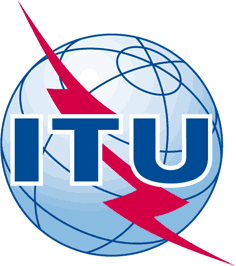 INTERNATIONAL TELECOMMUNICATION UNIONTELECOMMUNICATION
STANDARDIZATION SECTORSTUDY PERIOD 2017-2020INTERNATIONAL TELECOMMUNICATION UNIONTELECOMMUNICATION
STANDARDIZATION SECTORSTUDY PERIOD 2017-2020INTERNATIONAL TELECOMMUNICATION UNIONTELECOMMUNICATION
STANDARDIZATION SECTORSTUDY PERIOD 2017-2020INTERNATIONAL TELECOMMUNICATION UNIONTELECOMMUNICATION
STANDARDIZATION SECTORSTUDY PERIOD 2017-2020INTERNATIONAL TELECOMMUNICATION UNIONTELECOMMUNICATION
STANDARDIZATION SECTORSTUDY PERIOD 2017-2020INTERNATIONAL TELECOMMUNICATION UNIONTELECOMMUNICATION
STANDARDIZATION SECTORSTUDY PERIOD 2017-2020INTERNATIONAL TELECOMMUNICATION UNIONTELECOMMUNICATION
STANDARDIZATION SECTORSTUDY PERIOD 2017-2020INTERNATIONAL TELECOMMUNICATION UNIONTELECOMMUNICATION
STANDARDIZATION SECTORSTUDY PERIOD 2017-2020INTERNATIONAL TELECOMMUNICATION UNIONTELECOMMUNICATION
STANDARDIZATION SECTORSTUDY PERIOD 2017-2020Original: EnglishOriginal: EnglishQuestion(s):Question(s):, , , Source:Source:Title:Title:Purpose:Purpose:Contact:Contact:Keywords:Abstract:#Agenda itemAgenda itemAgenda itemDoc #Opening, welcome and introductionOpening, welcome and introductionOpening, welcome and introductionApproval of the agenda and allocation of documentsApproval of the agenda and allocation of documentsApproval of the agenda and allocation of documentsthis docReport of last JCA-AHF meeting on 18 July 2018Report of last JCA-AHF meeting on 18 July 2018Report of last JCA-AHF meeting on 18 July 2018​Doc 347Recent ITU accessibility activitiesITU General Secretariat WSIS ICT Accessibility Day at the WSIS Forum 2019 – Gitanjali SAHPilot project on audio-based navigation system at ITU– Alain MUTWE, Facilities Management Division, ITU ; Caroline AZIERE, Audiospot (contractor of the project), France (remote participation)Recent ITU accessibility activitiesITU General Secretariat WSIS ICT Accessibility Day at the WSIS Forum 2019 – Gitanjali SAHPilot project on audio-based navigation system at ITU– Alain MUTWE, Facilities Management Division, ITU ; Caroline AZIERE, Audiospot (contractor of the project), France (remote participation)Recent ITU accessibility activitiesITU General Secretariat WSIS ICT Accessibility Day at the WSIS Forum 2019 – Gitanjali SAHPilot project on audio-based navigation system at ITU– Alain MUTWE, Facilities Management Division, ITU ; Caroline AZIERE, Audiospot (contractor of the project), France (remote participation)Doc 357Doc 361ITU-R – Chang RUOTING, ITU-BRITU-R – Chang RUOTING, ITU-BRITU-R – Chang RUOTING, ITU-BRDoc 363ITU-T – Masahito KAWAMORI, Q26/16 Rapporteur, Keio University, JapanITU-T – Masahito KAWAMORI, Q26/16 Rapporteur, Keio University, JapanITU-T – Masahito KAWAMORI, Q26/16 Rapporteur, Keio University, JapanITU-T JCA-AHFReport of workshop on Telecom Relay Services at WSIS Accessibility Day – Kaoru MIZUNO, ITU-TSBITU-T JCA-AHFReport of workshop on Telecom Relay Services at WSIS Accessibility Day – Kaoru MIZUNO, ITU-TSBITU-T JCA-AHFReport of workshop on Telecom Relay Services at WSIS Accessibility Day – Kaoru MIZUNO, ITU-TSBDoc 358ITU Office for Europe - Jaroslaw K. PONDER, ITU Regional Office for EuropeITU Office for Europe - Jaroslaw K. PONDER, ITU Regional Office for EuropeITU Office for Europe - Jaroslaw K. PONDER, ITU Regional Office for EuropeCurrent activities of OHCHR: Persons with disabilities and accessibility -Navleen KAUR, Office of the United Nations High Commissioner for Human RightsCurrent activities of OHCHR: Persons with disabilities and accessibility -Navleen KAUR, Office of the United Nations High Commissioner for Human RightsCurrent activities of OHCHR: Persons with disabilities and accessibility -Navleen KAUR, Office of the United Nations High Commissioner for Human Rights​Doc 365Discussion  by TopicUtilising the skills of Deaf interpreters with new technology - Lesley MCGILP, Telefon AB - LM Ericsson ; Matt SIMPSON, Telefon AB - LM EricssonDiscussion  by TopicUtilising the skills of Deaf interpreters with new technology - Lesley MCGILP, Telefon AB - LM Ericsson ; Matt SIMPSON, Telefon AB - LM EricssonDiscussion  by TopicUtilising the skills of Deaf interpreters with new technology - Lesley MCGILP, Telefon AB - LM Ericsson ; Matt SIMPSON, Telefon AB - LM Ericsson​Doc 362Report on interference testing between T-Coil systems and Wireless Power chargers (WPT) for mobile phones – Brian COPSEY, CC & BW (remote participation)Report on interference testing between T-Coil systems and Wireless Power chargers (WPT) for mobile phones – Brian COPSEY, CC & BW (remote participation)Report on interference testing between T-Coil systems and Wireless Power chargers (WPT) for mobile phones – Brian COPSEY, CC & BW (remote participation)Doc 364Difficulties to access communication and information services on Internet - Daniel BATTU, Echange Consultant Technicians International (ECTI), France (remote participation)Difficulties to access communication and information services on Internet - Daniel BATTU, Echange Consultant Technicians International (ECTI), France (remote participation)Difficulties to access communication and information services on Internet - Daniel BATTU, Echange Consultant Technicians International (ECTI), France (remote participation)Doc 359 ICT Accessibility for Autistic Persons and Self-advocacy Online and Off - Erich Kofmel, Autistic Minority InternationalICT Accessibility for Autistic Persons and Self-advocacy Online and Off - Erich Kofmel, Autistic Minority InternationalICT Accessibility for Autistic Persons and Self-advocacy Online and Off - Erich Kofmel, Autistic Minority InternationalLiaison Statements (LS)Liaison Statements (LS)Liaison Statements (LS)Source (Approval date)Title, Action required, Deadline (if any)SummarySG20(18 April 2019)LS on accessibility mattersFor informationUpdates on draft Recommendation ITU-T Y.ACC-PTS “Accessibility requirements for smart public transportation services” (Ref. SG20-TD1259) during the last ITU-T SG20 meeting held from 9-18 April 2019 in Geneva.Doc356SG16(29 March 2019)LS/r on a Technical Paper on the Continua (PCHA) Conformity Assessment Scheme and the test laboratory recognition procedure (SG11-LS59) [to SG11]For informationIn reply to SG11-LS59.Q28/16 proposes Continua Certification Experts (CCE) to be considered for the "expert" qualification of SG11 and IEC.​Doc 355SG16(29 March 2019)LS on the work of multimedia brain informatics and new Recommendations from ITU-T SG16 [to ISO/TC 215]Q28/16 informs ISO/TC215 of its work on Multimedia Brain Informatics and the new Recommendations, H.861.0 and H.861.1 and invites ISO/TC215 to submit any information on related areas.​Doc 354SG16(29 March 2019)LS/r on guidelines for safe listening devices (SG12-LS75) [to ITU-T SG12]For informationQ28/16 informs SG12 of its initiation of the revision process of ITU-T H.879 “Guidelines for safe listening devices/systems”, and of a new work item “HSTP.CONF-H870 “Testing of personal audio systems for compliance with ITU-T H.870”.​Doc 353SG2(14 March 2019)LS on new work item on draft Recommendation ITU-T E.disab " Specification of an international numbering resource for use in the provisioning of services for persons with disabilities and persons with specific needs "For informationITU-T SG2 informs of a new work item “E.disab " Specification of an international numbering resource for use in the provisioning of services for persons with disabilities and persons with specific needs" to develop criteria for assigning resources under a new country code for services for people with disabilities.Doc 352    SG20(13 December 2018)LS/r on accessibility matters (reply to SG16-LS95)For informationSG20 informs of the consent of ITU-T Y.4204 (ex. Y.Accessibility-IoT) “Accessibility requirements for IoT applications and services” and the progress of draft Recommendation ITU-T Y.ACC-PTS “Accessibility requirements for smart public transportation services”Doc 351SG16(20 July 2018)LS on collaboration [to MWF]For informationQ26/16 thanks to Mobile Wireless Forum (MWF) for participating in the meeting in Ljubljana, on 18 July 2018, and would like to be kept informed of any MWF events of interest.​Doc 350SG16(20 July 2018)LS/r on collaboration on multimedia application frameworks and broadcasting (ITU D SG1-C91) [to ITU-D SG1]For informationQ13/16 provides ITU-D SG1 with information on ITU-T Questions 13/16, 21/16 and 26/16 concerning multimedia application frameworks and broadcasting (IBB)​Doc 349 SG16(20 July 2018)LS on hearing devices [to IEC TC100, EHIMA, Bluetooth SIG, ITU-T IRG-AVA]This LS pinpoints that inadequate alternatives for connectivity of hearing aids with the disappearance of 3.5 mm audio jacks are appearing and invite IEC, EHIMA, the Bluetooth SIG to work with Q26/16 to ensure interoperability, and to promote collaboration among consumers, industry, and academia. Doc 348List of future events related to accessibility (non-exhaustive)M-Enabling Summit 2019 (organized by G3ict), Washington DC, 17-19 June 2019HLPF 2019: Empowering people and ensuring inclusiveness and equality “Fostering digital transformation and global partnerships for SDG achievement”[Aligning WSIS process with the 2030 Agenda for Sustainable Development], New York, 11 July 2019XVIII World Congress of the World Federation of the Deaf (WFD), Paris, 23-27 July 2019 ITU-D Study Group 1 Rapporteur Group meetings, Geneva, 23 September - 4 October 2019ITU-D Study Group 2 Rapporteur Group meetings, Geneva, 7 - 18 October 2019ITU Accessible Europe, Malta, 4-6 December 2019 List of future events related to accessibility (non-exhaustive)M-Enabling Summit 2019 (organized by G3ict), Washington DC, 17-19 June 2019HLPF 2019: Empowering people and ensuring inclusiveness and equality “Fostering digital transformation and global partnerships for SDG achievement”[Aligning WSIS process with the 2030 Agenda for Sustainable Development], New York, 11 July 2019XVIII World Congress of the World Federation of the Deaf (WFD), Paris, 23-27 July 2019 ITU-D Study Group 1 Rapporteur Group meetings, Geneva, 23 September - 4 October 2019ITU-D Study Group 2 Rapporteur Group meetings, Geneva, 7 - 18 October 2019ITU Accessible Europe, Malta, 4-6 December 2019 List of future events related to accessibility (non-exhaustive)M-Enabling Summit 2019 (organized by G3ict), Washington DC, 17-19 June 2019HLPF 2019: Empowering people and ensuring inclusiveness and equality “Fostering digital transformation and global partnerships for SDG achievement”[Aligning WSIS process with the 2030 Agenda for Sustainable Development], New York, 11 July 2019XVIII World Congress of the World Federation of the Deaf (WFD), Paris, 23-27 July 2019 ITU-D Study Group 1 Rapporteur Group meetings, Geneva, 23 September - 4 October 2019ITU-D Study Group 2 Rapporteur Group meetings, Geneva, 7 - 18 October 2019ITU Accessible Europe, Malta, 4-6 December 2019 Any Other BusinessAny Other BusinessAny Other BusinessNext JCA-AHF meetingNext JCA-AHF meetingNext JCA-AHF meetingClosing of the meetingClosing of the meetingClosing of the meeting